ДИСТАНЦИОННОЕ ОБУЧЕНИЕ  с применением ЭОР технологий 2 б класс МБОУ СОШ № 77Предмет: математикаПредмет: Русский языкПредмет: Литературное чтениеПредмет: Окружающий мирПредмет: ИЗОПредмет:  ТехнологияУЧИТЕЛЬ    Поздина  Лариса  ВасильевнаКласс    2Предмет  Физическая культураУЧИТЕЛЬ: Карпова А.В.Класс: 2 б Предмет: английский язык27.04.2020 – 30.04.2020Совершенствуем навыки чтения. Используйте презентацию, она прикреплена на Google Classroom.  Любые три слайда приготовьте на   выразительное чтение. https://classroom.google.com/u/0/w/Njc3ODA0MjczMjJa/t/all.  Запишите чтение на диктофон или видео, отправьте на Google classroom. Если не разберетесь, как это сделать напишите мне в whats app 89826637816.Выполните задание в учебнике стр. 51 упр. 1 письменно. Выполните задание в учебнике. Стр. 52 упр. 2.  Сделайте «паутинки» слов по темам: СЕМЬЯ, ТРАНСПОРТ, ЧЕРТЫ ХАРАКТЕРА, ЖИВОТНЫЕ, ДЕЙСТВИЯ (глаголы)Ответь на вопросы. Достаточно краткого ответа.1. Can you climb? Yes, I can. \ No, I can,t
2. Can you fly?
3. Can you sing?
4. Can you dance?5. Can your mother swim? 
6. Can your grangpa climb a tree?
7. Can your father dance ?8. Can you sing?
9. Can your friends jump?
10. Can your mother read English books?
11. Can a bird fly?
12. Can a horse climb?
13. Can chimps climb?Уважаемые учащиеся, обращаю ваше внимание, работа рассчитана на неделю. Срок сдачи работы 30.04.2020. Работу принимаю на Google classroom. Если возникают трудности с регистрацией и отправкой работы, напишите мне WhatsApp 89826637816.Форма сдачи: Отправлять на Google classroom. Код курса   4emwljm№Дата урока, день неделиТема ЭОР(ссылка)Текущий контрольТекущий контрольКонсультацияКонсультация№Дата урока, день неделиТема ЭОР(ссылка)формасрокиформасроки127. 04ПонедельникСтранички для любознательных.Классная работастр. 86  (устно) стр. 85 № 3, 4 (письменно)Домашняя работаигра «Таблица умножения»https://www.teremoc.ru/game/game489.htm2.  стр.  85 № 1, 7стр. 87 № 5 (по желанию)Записи в тетрадиЗнание таблицы20-21228. 04ВторникПовторение пройденногоЧто узнали. Чему научилисьКлассная работа1.   Видеоурок № 65 (РЭШ)https://resh.edu.ru/subject/lesson/3737/main/214524/                                 или                    стр. 88 № 1, 2, 7 (устно)стр. 88 № 4, 8 (письменно)Домашняя работа1.  Тренировочные задания (РЭШ)https://resh.edu.ru/subject/lesson/3737/train/2.   стр. 88 № 3, 6 Записи в тетрадиЗнание таблицы21-22WhatsAppЕжедневно 329. 04СредаПовторение пройденного Что узнали. Чему научилисьКлассная работа  1.   Повторение таблицы умноженияhttp://kid-mama.ru/chisla-ot-1-do-100-trenazhery/tablica-umnozheniya-na-2/                              или       стр. 89 №   11, 13 (устно)2.   стр. 89 № 10, 14 (письменно)Домашняя работаПроверка знания таблицы умноженияhttp://vneuroka.ru/viktoriny/tablica_umnozheniya_na_2_trenazher_onlajn_detyam-2/2.   стр. 89 №  9,  12Записи в тетради22-23WhatsAppЕжедневно 430.04ЧетвергУмножение числа 3 и на 3Классная работа1.    Видеоурок № 66   (РЭШ)https://resh.edu.ru/subject/lesson/4305/main/274549/                                      илистр. 90, записать правило в желтую рамку и запомнитьстр. 90 №   1, 2, 3   (устно)2.  стр. 90 №  5 + под чертой  (письменно)Домашняя работаТренировочные на  РЭШhttps://resh.edu.ru/subject/lesson/4305/train/. стр. 90 №  6, 4 (вставить свои числа и решить уравнения)Записи в тетради23-24WhatsAppЕжедневно №Дата урока, день неделиТема ЭОР(ссылка)Текущий контрольТекущий контрольКонсультацияКонсультация№Дата урока, день неделиТема ЭОР(ссылка)формасрокиформасроки127. 04ПонедельникРабота над ошибками. Обобщение знаний о прилагательномКлассная работаВидеоурок № 74 (РЭШ)https://resh.edu.ru/subject/lesson/5304/start/90100/                                    или                   упр. 168 (устно) 2.  Стр. 99 № 3 (под диктовку)3. Стр.  99  №   5 (разобрать  по членам предложения: обозначить подлежащее, сказуемое, определение)4.  Упр. 169Домашняя работаУпр. 162Запись в тетради13-14 апреля228. 04ВторникМестоимение как часть речи. Использование местоимений в речиКлассная работа1.  Просмотреть Видеоурок № 75  (РЭШ)https://resh.edu.ru/subject/lesson/4282/main/220635/                            или                 стр.100 упр.171 (устно)              стр. 102, правило запомнитьупр. 174 (письменно)Домашняя работа1. стр. 102, правило выучить2  упр. 173, списать все, подписать над местоимениями  (мест.)Запись в тетради14-15 апреляWhatsAppЕжедневно 329. 04СредаМестоимение как часть речи. Использование местоимений в речиКлассная работаИНФОУРОК № 20https://infourok.ru/videouroki/2054                           или              стр. 101  упр. 172 (устно)2. упр.  176,  175 (письменно)Домашняя работаСтр. 104  упр. 178 (все предложения)Записи в тетради22-23WhatsAppЕжедневно 430.04ЧетвергТекст- рассуждение.Классная работа.  1.  Видеоурок:  № 76 (РЭШ)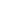 https://resh.edu.ru/subject/lesson/5343/main/220693/илис. 105 упр. 180 (устно),\стр. 106, правило2.  упр.182 (письменно)Домашняя работаСтр. 106  упр.  181  (ответить на 2 любых вопроса, используя слова «ТАК КАК и ПОТОМУ ЧТО)Записи в тетради23-24WhatsAppЕжедневно №Дата урока, день неделиТема ЭОР(ссылка)Текущий контрольТекущий контрольКонсультацияКонсультация№Дата урока, день неделиТема ЭОР(ссылка)формасрокиформасроки127. 04ПонедельникГерои юмористических произведений. Обобщение по теме.Классная работа1.Видеоурок № 67 (РЭШ)https://resh.edu.ru/subject/lesson/4265/start/187620/                        илистр. 170  № 1, 2. (устно)2.  стр. 168-169, читатьДомашняя работаСтр. 170 № 3 или 4 (письменно)Письменный ответ на вопрос в тетради (стихотворение)228. 04ВторникВеселые произведения. Оценка достиженийКлассная работаТест «И в шутку, и всерьез»https://testedu.ru/test/literatura/2-klass/i-v-shutku-i-vseryoz.html                              или       листочек  прикреплен в сетевомДомашняя работа стр. 170 № 5, 6 (устно) Тест-онлайнили на бумаге в сетевом329. 04СредаЛитература зарубежных стран. Знакомство с названием раздела.Классная работа1.  Просмотреть Видеоурок № 62 (РЭШ)https://resh.edu.ru/subject/lesson/5066/start/144640/                     или         стр. 171-173, читать2.   стр. 173 № 1 (устно)Домашняя работастр. 173 № 2  (устно)Контрольные задания на РЭШhttps://resh.edu.ru/subject/lesson/5064/control/1/187570/№Дата урока, день неделиТема ЭОР(ссылка)Текущий контрольТекущий контрольКонсультацияКонсультация№Дата урока, день неделиТема ЭОР(ссылка)формасрокиформасроки128. 04ВторникВ гости к весне Наблюдения над весенними явлениями  природы. Живая природаКлассная работа1.  ИНФОУРОК № 28https://infourok.ru/videouroki/1963                       илиСтр. 88-89, читатьстр. 89 № 1 (зеленый) устноДомашняя работа1. стр. 89, вопросы № 1, 2, 3 (черные) устно2.  Тест «В гости к весне»https://testedu.ru/test/okruzhayushhij-mir/2-klass/v-gosti-k-vesne.html.                        илистр. 89 № 2 (в рамке зеленая) письменно  5-6 предложенийТест или рассказ о веснеWhatsAppЕжедневно 230.04ЧетвергРоссия на карте. Что такое карта. Изображение территории России на карте. Как читать картуКлассная работаИНФОУРОК № 23  «Глобус и карта»https://infourok.ru/videouroki/1958илистр. 90-91, читать2. Видеоурок № 30 (РЭШ) «Карта России»https://resh.edu.ru/subject/lesson/5538/main/224090/илистр. 92-94, читатьДомашняя работа1.  Тренировочные задания https://resh.edu.ru/subject/lesson/5538/train/224092/                        или   стр. 95, вопросы (устно)стр. 95, рамка в тетрадьилиhttps://resh.edu.ru/subject/lesson/5538/control/1/9 апреляWhatsAppЕжедневно №Дата урока, день неделиТема ЭОР(ссылка)Текущий контрольТекущий контрольКонсультацияКонсультация№Дата урока, день неделиТема ЭОР(ссылка)формасрокиформасроки127. 04понедельникХарактер линий. Ритмическая организация листа с помощью линий.Рисуем деревья черной гуашьюhttps://www.youtube.com/watch?v=OKPfygOy4eoрисунок20-25WhatsAppЕжедневно №Дата урока, день неделиТема ЭОР(ссылка)Текущий контрольТекущий контрольКонсультацияКонсультация№Дата урока, день неделиТема ЭОР(ссылка)формасрокиформасроки130.04ЧетвергФлюгер, его назначение, конструктивные особенности, использование.Вариант 1https://www.youtube.com/watch?v=h0ESxiXvpIYВариант 2https://www.youtube.com/watch?v=MRax1XKvB3U(один на выбор по желанию)поделкаWhatsAppЕжедневно Тема ЭОР(ссылка)Текущий контрольТекущий контрольКонсультацияКонсультацияТема ЭОР(ссылка)формасрокиформасроки
Метание малого мяча в цель с 3-4 м.https://yandex.ru/video/preview/?filmId=9881796615472856362&parent-reqid=1587724288046778-322732780277795327400250-production-app-host-vla-web-yp-258&path=wizard&text=Метание+малого+мяча+в+цель+с+3-4+м. Зайти по ссылке и посмотреть видеороликдо 30 апреляМожно задать вопрос учителю по электронной почте, WhatsAppдо 30 апреляКонтроль метания мячаhttps://yandex.ru/video/preview/?filmId=13049155838394485130&parent-reqid=1587724288046778-322732780277795327400250-production-app-host-vla-web-yp-258&path=wizard&text=Метание+малого+мяча+в+цель+с+3-4+м. до 30 апреляМожно задать вопрос учителю по электронной почте, WhatsAppдо 30 апреляТемаЭОР(ссылка)Текущий контрольТекущий контрольКонсультацияКонсультацияТемаЭОР(ссылка)формасрокиформасрокиПираты преследуют индейцев Формирование лексических и произносительных навыков Зайти на Googleclass–платформа.Ознакомиться с  заданиями, прикрепленными материалами  на  Googleclass–платформаОформить ответ на данной платформе и послать учителю. Учитель  прокомментирует ваши ответы и оценит работуhttps://classroom.google.com/u/0/w/Njc3ODA0MjczMjJa/t/allЗадания, которые опубликованы на google classroom отправить на портал Google Classrom. Код курса  4emwljm28.04.2020Комментарии, видео звонокВ течение недели с 27.04 по 30.04  Что любит делать Питер Пен? Задания, которые опубликованы на google classroom отправить на портал Google Classrom. Код курса  4emwljm30.04.2020Комментарии, видео звонокВ течение недели с 27.04 по 30.04